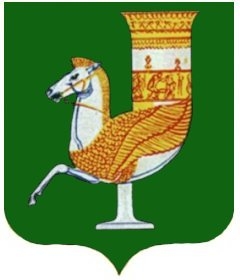 П  О  С  Т  А  Н  О  В  Л  Е  Н  И  Е   АДМИНИСТРАЦИИ   МУНИЦИПАЛЬНОГО  ОБРАЗОВАНИЯ «КРАСНОГВАРДЕЙСКИЙ  РАЙОН»От 28.11.2023г. № 822с. КрасногвардейскоеО внесении изменений в постановление администрации МО «Красногвардейский район» от 27.04.2021 г. № 345 «Об утверждении муниципальной программы муниципального образования «Красногвардейский район» «Реализация мероприятий, направленных на увеличение рождаемости, снижение смертности и укрепление общественного здоровья населения, проводимых в рамках национальных проектов «Демография» и «Здравоохранение» на территории МО «Красногвардейский район» в 2021-2024 годы»  Во исполнение Указа Президента Российской Федерации от 21.07.2020 г. № 474 «О национальных целях развития Российской Федерации на период до 2030 года», в целях повышения качества и уровня жизни граждан на территории МО «Красногвардейский район», руководствуясь постановлением администрации МО «Красногвардейский район» от 30.01.2023 г. № 54 «Об утверждении порядка принятия решений о разработке муниципальных программ, их формирования и реализации, проведения оценки эффективности реализации муниципальных программ и ее критерии и методических указаний по разработке и реализации муниципальных программ в муниципальном образовании «Красногвардейский район», Уставом МО «Красногвардейский район»ПОСТАНОВЛЯЮ:1. Внести следующие изменения в постановление администрации МО «Красногвардейский район» от 27.04.2021 г. № 345 «Об утверждении муниципальной программы муниципального образования «Красногвардейский район» «Реализация мероприятий, направленных на увеличение рождаемости, снижение смертности и укрепление общественного здоровья населения, проводимых в рамках национальных проектов «Демография» и «Здравоохранение» на территории МО «Красногвардейский район» в 2021-2024 годы» в приложении № 1 к муниципальной программе МО «Красногвардейский  район»:1.1. Пункт «Обеспечение новорожденных детей, родившихся на территории муниципального образования «Красногвардейский район»,  подарочными комплектами «Подарок новорожденному» Плана реализации основных мероприятий муниципальной программы МО «Красногвардейский район» «Реализация мероприятий, направленных на увеличение рождаемости, снижение смертности и укрепление общественного здоровья населения, проводимых в рамках национальных проектов «Демография» и «Здравоохранение» на территории МО «Красногвардейский район» в 2021-2024 годы» изложить в новой редакции: 1.2. Пункт «Информирование  населения: о санитарно-эпидемиологической обстановке и проводимых санитарно-противоэпидемических (профилактических) мероприятиях, о существующих мерах государственной поддержки материнства и детства, размещение информации, посвященной ЗОЖ, правильному питанию и отказу от вредных привычек и привлечению населения к занятиям физической культурой, спортом, о необходимости и пользе прохождения ежегодной диспансеризации и медицинских осмотров» Плана реализации основных мероприятий муниципальной программы МО «Красногвардейский район» «Реализация мероприятий, направленных на увеличение рождаемости, снижение смертности и укрепление общественного здоровья населения, проводимых в рамках национальных проектов «Демография» и «Здравоохранение» на территории МО «Красногвардейский район» в 2021-2024 годы» изложить в новой редакции:2.Опубликовать настоящее постановление в районной  газете «Дружба» и разместить на официальном сайте органов местного самоуправления МО «Красногвардейский район» в сети «Интернет». 3.Контроль за исполнением данного постановления возложить на первого заместителя главы администрации МО «Красногвардейский район».4. Настоящее постановление вступает в силу с момента его опубликования.Глава МО «Красногвардейский   район»	 				        Т.И. Губжоков Обеспечение новорожденных детей, родившихся на территории муниципального образования «Красногвардейский район»,  подарочными комплектами «Подарок новорожденному»Главный специалист по вопросам труда и социальной защиты населения администрации МО «Красногвардейский район»Бюджет МО «Красногвардейский район»2021-2024099,100Информирование  населения:- о санитарно-эпидемиологической обстановке и проводимых санитарно-противоэпидемических (профилактических) мероприятиях;- о существующих мерах государственной поддержки материнства и детства;- размещение информации, посвященной ЗОЖ, правильному питанию и отказу от вредных привычек и привлечению населения к занятиям физической культурой, спортом;- о необходимости и пользе прохождения ежегодной диспансеризации и медицинских осмотровМП «Редакция газеты «Дружбы»Бюджет МО «Красногвардейский район»2021-202400630